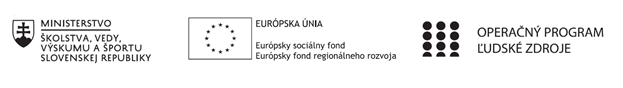 Štvrťročná správa o činnosti pedagogického zamestnanca pre štandardnú stupnicu jednotkových nákladov „hodinová sadzba učiteľa/učiteľov podľa kategórie škôl (ZŠ, SŠ) - počet hodín strávených vzdelávacími aktivitami („extra hodiny“)“Operačný programOP Ľudské zdroje Prioritná os1 Vzdelávanie PrijímateľStredná odborná škola techniky a služieb, Tovarnícka 1609, TopoľčanyNázov projektuZvýšenie kvality odborného vzdelávania a prípravy na Strednej odbornej škole techniky a služiebKód ITMS ŽoP 312011AGX9Meno a priezvisko pedagogického zamestnancaMarián DubnýDruh školy Stredná škola – SOŠ TaS, Tovarnícka 1609, TopoľčanyNázov a číslo rozpočtovej položky rozpočtu projektu4.6.1  Štandardná stupnica jednotkových nákladov ,,hodinová sadzba učiteľa SŠ – zvýšené hodiny strávené vzdelávacími aktivitami (extra hodiny)"Obdobie vykonávanej činnosti01.10.2020 – 31.12.2020Správa o činnosti:    Názov vzdelávacej aktivity – extra hodina :  Technická matematikaPredmet sa vyučuje v triedach : III.B inštalatér +III.B lakovník        Cieľom aktivity je zlepšiť výsledky žiakov v oblasti matematickej gramotnosti prostredníctvom uplatnenia extra hodín a realizáciou aktivít mimoškolskej činnosti a vzdelávania a kooperácie pedagogických a odborných zamestnancov.Pri vyučovaní tohto predmetu sa použili aktivizujúce , názorno - demonštratívne , aplikačné a praktické metódy vyučovania na získanie požadovaných zručností. Október – odučené témy predmetu5.10.2020 Priama úmernosť – práca s priamou úmerou, názorné predvedenie do praktického životaNovember – odučené témy dištančnou formou3.11. 2020    –  Nepriama úmernosť, formou online hodiny cez MS teams predvedené praktické príklady na využitie nepriamej úmernosti December– odučené témy dištančnou formou1.12. 2020    –  Pojem funkcie, definičný obor, obor hodnôt funkcie-, formou online hodiny cez MS teams predvedené praktické príklady na využitie funkcií15.12.2020 - Graf lineárnej funkcie -, formou online hodiny cez MS teams predvedené praktické príklady na využitie grafu lineárnej funkcieZoznam extra hodín odučených dištančným vzdelávaním:3.11. 2020    –    Technická matematika ( online, MS teams)   - 1 hodina1.12.2020  –    Technická matematika ( online, MS teams)   - 1 hodina15.12.2020  –    Technická matematika ( online, MS teams)   - 1 hodinaPopis extra hodín odučených dištančnou formou:3.11. 2020    – téma Nepriama úmernosť, formou online hodiny cez MS teams predvedené praktické príklady na využitie nepriamej úmernosti1.12. 2020    – téma Pojem funkcie, definičný obor, obor hodnôt funkcie-, formou online hodiny cez MS teams predvedené praktické príklady na využitie funkcií15.12.2020 - téma Graf lineárnej funkcie -, formou online hodiny cez MS teams predvedené praktické príklady na využitie grafu lineárnej funkcieSpolu odučených hodín 4(štyri)Vypracoval (meno, priezvisko, dátum)Marián DubnýPodpisSchválil (meno, priezvisko, dátum)Podpis